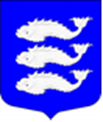 МЕСТНАЯ АДМИНИСТРАЦИЯвнутригородского МУНИЦИПАЛЬНОГО ОБРАЗОВАНИЯ САНКТ-ПЕТЕРБУРГА МУНИЦИПАЛЬНЫЙ ОКРУГ ВАСИЛЬЕВСКИЙ ПОСТАНОВЛЕНИЕ     «___»  ____ 2017  года                                                                                                  № ___Об утверждении Положения «Обучастии в мероприятиях по охране окружающей среды в границах внутригородского                                                                                                                            муниципального образования Санкт-Петербурга муниципальный округ Васильевский»В соответствии с Федеральным законом от 06.10.2003 N 131-ФЗ "Об общих принципах организации местного самоуправления в Российской Федерации",  Законом Санкт-Петербурга от 23.09.2009 № 420-79 «Об организации местного самоуправления в Санкт-Петербурге», Уставом внутригородского муниципального образования Санкт-Петербурга муниципальный округ Васильевский п.40 ст. 5, местная администрация внутригородского муниципального образования Санкт-Петербурга муниципальный округ Васильевский, ПОСТАНОВЛЯЕТ:1. Утвердить  Положение   об участии в мероприятиях по охране окружающей среды в границах внутригородского муниципального образования Санкт-Петербурга муниципальный округ Васильевский, согласно приложению № 1.2. Настоящее постановление вступает в силу в день, следующий за днем его официального опубликования.3. Опубликовать данное постановление в газете «Муниципальный вестник округа № 8» и разместить на официальном сайте муниципального образования МО Васильевский: msmov.spb.ru.4. Контроль за исполнением настоящего постановления оставляю за собой.Глава Местной администрации МО Васильевский                                                        				Д.В. Иванов  Приложение № 1к Постановлению местной администрацииМО Васильевскийот «__» ____  2017 г. № __ПОЛОЖЕНИЕ ОБ УЧАСТИИ В МЕРОПРИЯТИЯХ ПО ОХРАНЕ ОКРУЖАЮЩЕЙ СРЕДЫ В ГРАНИЦАХ ВНУТРИГОРОДСКОГО МУНИЦИПАЛЬНОГО ОБРАЗОВАНИЯ САНКТ-ПЕТЕРБУРГА МУНИЦИПАЛЬНЫЙ ОКРУГ ВАСИЛЬЕВСКИЙ1. Общие положения1.1. Настоящее Положение об участии 	в мероприятиях по охране окружающей среды в границах внутригородского муниципального образования Санкт-Петербурга муниципальный округ Васильевский (далее - Положение), в соответствии с действующим законодательством, определяет правовые основания участия органов местного самоуправления внутригородского муниципального образования Санкт-Петербурга муниципальный округ Васильевский в мероприятиях по охране окружающей среды, созданию безопасной среды проживания на территории муниципального образования.  1.2. Органы местного самоуправления участвуют в мероприятиях по охране окружающей среды в границах муниципального образования в целях сохранения и восстановления природной среды, рационального использования и воспроизводства природных ресурсов, предотвращения негативного воздействия хозяйственной и иной деятельности на окружающую среду и ликвидацию ее последствий, в установленном нормативно-правовыми актами Санкт-Петербурга и действующим законодательством порядке, при решении вопроса местного значения: участие в мероприятиях по охране окружающей среды в границах муниципального образования за исключением организации и осуществления мероприятий по экологическому контролю.1.3. Осуществление участия органов местного самоуправления в мероприятиях по охране окружающей среды отнесено к полномочиям Местной администрации внутригородского муниципального образования Санкт-Петербурга муниципальный округ Васильевский (далее – Местная администрация). 1.4. Организация и осуществление мероприятий по экологическому контролю не является вопросом местного значения и не входит в компетенцию органов местного самоуправления муниципального образования. 1.5.  При осуществлении мероприятий, депутаты муниципального совета и работники Местной администрации руководствуются Конституцией Российской Федерации, федеральными законами, законами Санкт-Петербурга, иными нормативными правовыми актами Российской Федерации и Санкт-Петербурга, Уставом, решениями Муниципального Совета МО Васильевское, правовыми актами Местной администрации и настоящим Положением. 2. Основные цели и требования 2.1. Деятельность Местной администрации, при осуществлении мероприятий, направлена на достижение следующих целей: 2.1.1. сохранение благоприятной окружающей среды на территории муниципального образования; 2.1.2. поддержание качества окружающей среды на территории муниципального образования; 2.1.3. предотвращение загрязнения окружающей среды на территории муниципального образования, соблюдение права человека на благоприятную окружающую среду; 2.1.4. удовлетворение потребностей в благоприятной окружающей среде, обеспечение благоприятных условий жизнедеятельности жителей муниципального образования. 2.2. Указанные в п.2.1. Положения цели реализуются, при выполнении следующих требований жителей муниципального образования: 2.2.1. информирование о мерах, направленных на сохранение благоприятной окружающей среды, поддержание ее качества и предотвращения ее загрязнения; 2.2.2. пропаганда необходимости бережного отношения к природе, природным богатствам и окружающей среде; 2.2.3. формирование осознания необходимости сохранения и восстановления природной среды, рационального использования и воспроизводства природных ресурсов; 2.2.4. информирование о возможном негативном воздействии хозяйственной и иной деятельности на окружающую среду и мерах, необходимых для ликвидации ее последствий; 2.2.5. создание условий для поддержания безопасной среды обитания.3. Порядок организации деятельности по решению вопроса местного значения3.1. Местная администрация, для участия в мероприятиях, в пределах своей компетенции:3.1.1. получает информацию от органов государственной власти о планах городских, районных мероприятий по вопросам, связанным с охраной окружающей среды, и согласовывает свое участие в реализации мероприятий на территории МО Васильевское; 3.1.2. готовит предложения для органов государственной власти;3.1.3. участвует в реализации совместных планов мероприятий на территории муниципального образования; 3.1.4. готовит, в установленном порядке, отчёты о реализации мероприятий. 3.2. Муниципальная программа по участию в мероприятиях по охране окружающей среды (далее – Программа) разрабатывается с проектом местного бюджета не позднее октября текущего года на следующий календарный год. 3.3. Утверждение Программы осуществляется Главой местной администрации, в установленном порядке. 3.4. Программа включает мероприятия: 3.4.1. организацию и проведение мероприятий по вопросам охраны окружающей среды с учащимися образовательных организаций; 3.4.2. размещение информации на информационных стендах; 3.4.3. выпуск полиграфической продукции с информацией о бережном отношении к окружающей среде; 3.4.4. приобретение учебных наглядных пособий, видеофильмов по вопросам охраны окружающей среды;3.4.5. участие в организации занятий с жителями по вопросам охраны окружающей среды (акции «Чистый город», лекции, консультации и т.п.); 3.4.6. участие в проведении мероприятий по охране окружающей среды.3.5. Финансирование мероприятий, включенных в Программу, осуществляется Местной администрацией в соответствии с утверждённым бюджетом. 3.6. Проведение мероприятий может осуществляться как силами Местной администрации, так и организациями, привлекаемыми по результатам конкурентных закупок, проводимых в рамках федерального закона от 05.04.2013 № 44-ФЗ «О контрактной системе в сфере закупок товаров, работ, услуг для обеспечения государственных и муниципальных нужд».4. Показатели для оценки эффективности деятельностипо решению вопроса местного значенияПоказателями для оценки эффективности деятельности органов местного самоуправления муниципального образования МО Васильевский по осуществлению вопросов местного значения участие в мероприятиях по охране окружающей среды в границах муниципального образования, за исключением организации и осуществления мероприятий по экологическому контролю являются:- (заполняются должностным лицом, координирующим программу),- количество жителей, привлекаемых на мероприятия;           -   количество мероприятий5. Заключительные положения5.1.    Контроль за соблюдением настоящего Положения осуществляется в соответствии с действующим законодательством и Уставом МО Васильевский.5.2 Вопросы, не урегулированные настоящим Положением и действующим законодательством, регулируются отдельными решениями Муниципального совета и постановлениями или распоряжениями Местной администрации.